Computer Networking Occupations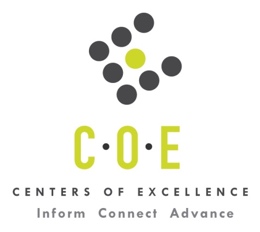 Labor Market Information ReportPrepared by the San Francisco Bay Center of Excellence for Labor Market ResearchApril 2018RecommendationBased on all available data, there appears to be a large undersupply of Computer Networking workers in the Bay region and East Bay sub-region (Alameda and Contra Costa Counties). The labor market gap is 5,660 in the Bay region and 950 in the East Bay sub-region. Bachelor’s degrees and post baccalaureate certificates are included in the supply numbers since the occupational cluster selected typically requires a Bachelor’s degree for entry.This report also provides student outcomes data on employment and earnings for Computer Networking programs (TOP 0708.10) in the sub-region, region and state. Outcomes data is also provided for Computer Infrastructure and Support (TOP 0708.00) since students at Las Positas College are taking courses on this TOP code for the awards issued on 0708.10 (where there are no students taking courses at Las Positas in 2016-17).  It is recommended that this data be reviewed to better understand how outcomes for students at Las Positas taking courses on these two TOP codes compare to potentially similar programs at colleges in the sub-region, region and state, as well as to outcomes across all CTE programs at Las Positas College and in the region.IntroductionThis report profiles Computer Networking Occupations in the 12 county Bay region and the East Bay sub-region (Alameda and Contra Costa counties) for review of an existing program at Las Positas College. Computer Systems Analysts (SOC 15-1121): Analyze science, engineering, business, and other data processing problems to implement and improve computer systems.  Analyze user requirements, procedures, and problems to automate or improve existing systems and review computer system capabilities, workflow, and scheduling limitations.  May analyze or recommend commercially available software.Entry-Level Educational Requirement: Bachelor’s DegreeTraining Requirement: NonePercentage of Community College Award Holders or Some Postsecondary Coursework: 21%Information Security Analysts (SOC 15-1122): Plan, implement, upgrade, or monitor security measures for the protection of computer networks and information.  May ensure appropriate security controls are in place that will safeguard digital files and vital electronic infrastructure.  May respond to computer security breaches and viruses.Entry-Level Educational Requirement: Bachelor’s DegreeTraining Requirement: NonePercentage of Community College Award Holders or Some Postsecondary Coursework: 27%Computer Network Architects (SOC 15-1143): Design and implement computer and information networks, such as local area networks (LAN), wide area networks (WAN), intranets, extranets, and other data communications networks.  Perform network modeling, analysis, and planning.  May also design network and computer security measures.  May research and recommend network and data communications hardware and software. Entry-Level Educational Requirement: Bachelor’s DegreeTraining Requirement: NonePercentage of Community College Award Holders or Some Postsecondary Coursework: 35%Computer Network Support Specialists (SOC 15-1152): Analyze, test, troubleshoot, and evaluate existing network systems, such as local area network (LAN), wide area network (WAN), and Internet systems or a segment of a network system.  Perform network maintenance to ensure networks operate correctly with minimal interruption. Entry-Level Educational Requirement: Associate DegreeTraining Requirement: NonePercentage of Community College Award Holders or Some Postsecondary Coursework: 41%Occupational DemandTable 1. Employment Outlook for Computer Networking Occupations in Bay RegionSource: EMSI 2018.2Bay Region includes Alameda, Contra Costa, Marin, Monterey, Napa, San Benito, San Francisco, San Mateo, Santa Clara, Santa Cruz, Solano and Sonoma CountiesTable 2. Employment Outlook for Computer Networking Occupations in East Bay Sub-RegionSource: EMSI 2018.2East Bay Sub-Region includes Alameda and Contra Costa countiesJob Postings in Bay Region and East Bay Sub-RegionTable 3. Number of Job Postings for Computer Networking Occupations (April 2017 – March 2018)Source: Burning GlassTable 4. Top Job Titles for Computer Networking Occupations for latest 12 months (April 2017 – March 2018)Source: Burning GlassIndustry ConcentrationTable 5. Industries hiring Computer Networking Workers in Bay RegionSource: EMSI 2018.2Table 6. Top Employers Posting Jobs for Computer Networking Occupations (April 2017 – March 2018)Note: In the East Bay, 44% of records have been excluded because they do not include an employer. As a result, the chart below may not be representative of the full sample in the East Bay.Source: Burning GlassEducational SupplyNote: At Las Positas College, there are awards issued on 0708.10 - Computer Networking; however, students are taking courses on Computer Infrastructure and Support (TOP 0708.00) for the awards issued on 0708.10 (where there are no students taking courses at Las Positas in 2016-17). Therefore, information for both TOP Codes are provided in the educational supply section.In the Bay region on TOP 0708.10 – Computer Networking, there are 14 community colleges issuing 218 awards annually, and seven other postsecondary educational institutions issuing 100 awards annually (16 Postbaccalaureate certificates, 38 Bachelor’s, 13 Associates, and 33 certificates), for a total of 318 awards annually. On TOP 0708.00 - Computer Infrastructure and Support, six colleges are issuing 62 awards annually. There are six CIP codes that have programs training for the occupational cluster selected:Table 7. Programs on TOP 0708.10 – Computer Networking or on CIP codes listed aboveSources: IPEDS, Data Mart and LaunchboardNOTE: For community colleges, the annual average for awards is 2014-17. Headcount is for 2016-17, and number of transfer students is for 2015-16. For other postsecondary, the annual average for awards is 2013-16. 
**Headcount at the regional and sub-regional level for the two TOP codes added together is not available since there would be double counting of students who are taking courses on both TOP codes at colleges. At the TOP04 level (which would also include TOP06 0708.20 Computer Support), there are 5,188 students in the region and 1,259 students in the sub-region.  Gap AnalysisThe labor market appears to be significantly undersupplied in the Bay Region. On the demand side, there are 6,043 annual openings in the Bay region with 380 annual awards for an annual gap of 5,663. In the East Bay, there are 1,047 annual openings and 96 annual awards for an annual gap of 951. Bachelor’s degrees and Postbaccalaureate Certificates are included in the supply calculation since three of the four SOC codes selected require a Bachelor’s degree for entry. The annual openings for these three SOC codes account for about 85% of the total annual openings in the region and sub-region.Student OutcomesTable 8a. Four Employment Outcomes Metrics for Students Who Took Courses on TOP 0708.10 - Computer Networking in the Bay Region and East Bay Sub-Region Source: Launchboard (version available on 4/21/18)Table 8b. Four Employment Outcomes Metrics for Students Who Took Courses on TOP 0708.00 - Computer Infrastructure and Support in the Bay Region and East Bay Sub-Region Source: Launchboard (version available on 4/21/18)Skills, Certifications and EducationTable 9. Top Skills for Computer Networking Occupations in Bay Region (April 2017 – March 2018)Source: Burning GlassTable 10. Certifications for Computer Networking Occupations in the Bay Region (April 2017 – March 2018)Note: 78% of records have been excluded because they do not include a certification. As a result, the chart below may not be representative of the full sample.Source: Burning GlassTable 11. Education Requirements for Computer Networking Occupations in Bay Region Note: 46% of records have been excluded because they do not include a degree level. As a result, the chart below may not be representative of the full sample.Source: Burning GlassMethodologyOccupations for this report were identified by use of skills listed in O*Net descriptions and job descriptions in Burning Glass. Labor demand data is sourced from Economic Modeling Specialists International (EMSI) occupation data and Burning Glass job postings data. Educational supply and student outcomes data is retrieved from multiple sources, including CTE Launchboard and CCCCO Data Mart.SourcesO*Net OnlineLabor Insight/Jobs (Burning Glass) Economic Modeling Specialists International (EMSI)  CTE LaunchBoard www.calpassplus.org/Launchboard/ Statewide CTE Outcomes SurveyEmployment Development Department Unemployment Insurance DatasetLiving Insight Center for Community Economic DevelopmentChancellor’s Office MIS systemContactsFor more information, please contact:Karen Beltramo, Data Research Analyst, for Bay Area Community College Consortium (BACCC) and Centers of Excellence (CoE), karen@baccc.net or (831) 332-1253John Carrese, Director, San Francisco Bay Center of Excellence for Labor Market Research, jcarrese@ccsf.edu or (415) 452-5529Occupation 2017 Jobs2022 Jobs5-Yr Change5-Yr % Change5-Yr OpeningsAnnual Openings10% Hourly WageMedian Hourly WageComputer Systems Analysts36,91143,7016,790 18%19,4673,893$32.15 $52.01 Information Security Analysts3,7904,629838 22%2,219444$29.68 $55.54 Computer Network Architects8,5499,7501,201 14%4,101820$34.95 $64.10 Computer Network Support Specialists8,3259,5391,213 15%4,426885$23.72 $38.39 Total57,57667,61910,04317%30,2136,043$31.18 $52.07 Occupation 2017 Jobs2022 Jobs5-Yr Change5-Yr % Change5-Yr OpeningsAnnual Openings10% Hourly WageMedian Hourly WageComputer Systems Analysts6,7957,788994 15%3,284657$27.92 $44.58 Information Security Analysts557672115 21%31663$37.36 $55.98 Computer Network Architects1,7271,892165 10%740148$33.09 $60.21 Computer Network Support Specialists1,8282,030201 11%895179$22.99 $36.79 Total10,90712,3821,475 14%5,2351,047$28.40 $46.33 OccupationBay RegionEast BayComputer Systems Analysts (15-1121.00)9,2241,698Information Security Analysts (15-1122.00)5,608808Computer Network Architects (15-1143.00)3,851662Computer Network Support Specialists (15-1152.00)695142Telecommunications Engineering Specialists (15-1143.01)445112Informatics Nurse Specialists (15-1121.01)295Total19,8523,427Common TitleBayEast BayCommon TitleBayEast BayNetwork Engineer1,737294Technical Analyst19251Business Systems Analyst1,607451Senior Architect17516Security Engineer1,25494Business Analyst15717Systems Analyst611139Information Security Manager15523Developer51877Information Technology Business Analyst14843Security Architect36047Oracle Consultant13911Technical Consultant33021Security Consultant13529Security Analyst32366Wireless Engineer1196Software Development Engineer29833Information Technology Security Analyst11523Information Security Engineer28854Aem Developer10024Information Security Analyst23755Information Technology Auditor9926Network Security Engineer22236Information Technology Consultant9229Security Manager21627Team Lead9221Network Architect21186Cyber Security Engineer8826Information Technology Analyst20128Oracle Functional Consultant885Systems Engineer20045Implementation Consultant786Industry – 6 Digit NAICS (No. American Industry Classification) CodesJobs in Industry (2017)Jobs in Industry (2022)% Change (2017-22)% in Industry (2017)Custom Computer Programming Services (541511)12,90915,77422%22.4%Computer Systems Design Services (541512)8,30610,20623%14.4%Internet Publishing and Broadcasting and Web Search Portals (519130)2,9813,85229%5.2%Data Processing, Hosting, and Related Services (518210)2,8573,99040%5.0%Corporate, Subsidiary, and Regional Managing Offices (551114)2,7732,9005%4.8%Electronic Computer Manufacturing (334111)2,5092,78511%4.4%Software Publishers (511210)1,9652,42223%3.4%Other Computer Related Services (541519)1,8122,41333%3.1%Local Government, Excluding Education and Hospitals (903999)1,0731,1406%1.9%R&D in the Physical, Engineering, and Life Sciences (except Nanotechnology and Biotech) (541715)8929577%1.5%Temporary Help Services (561320)85898214%1.5%Wired Telecommunications Carriers (517311)784767 (2%)1.4%General Medical and Surgical Hospitals (622110)6756882%1.2%Computer and Computer Peripheral Equipment and Software Merchant Wholesalers (423430)6606833%1.1%Colleges, Universities & Professional Schools (State Government) (902612)6566925%1.1%Admin. Management & General Management Consulting Services (541611)56171027%1.0%Colleges, Universities, and Professional Schools (611310)55762312%1.0%EmployerBayEmployerBayEmployerEast BayApple Inc.389Matchpoint Solutions Inc71Workday, Inc95Oracle311Autodesk Inc67Accenture73Wells Fargo302Okaya Infocom65Wells Fargo68Accenture258SAP64Oracle62Cisco Systems Inc195Intel Corporation59Kaiser Permanente48Google Inc.183Servicenow58Tesla Motors33Deloitte178Codeforce 36057General Electric Company31Salesforce178Gap Inc.57Bank of the West29Facebook139Aramark56Ellie Mae29Workday, Inc126Linkedin Limited56Uc San Diego25Nvidia Corporation87Uber56Lawrence Livermore National Lab23Republic Bancorp82Tesla Motors54Talbridge Limited23Palo Alto Networks77Kaiser Permanente53University California21Visa73Verizon Communications Inc51Safeway Incorporated19Xoriant Inc72Lockheed Martin Corporation49Ross Stores1711.0103 Information Technology11.1006 Computer Support Specialist11.0401 Information Science/Studies15.1204 Computer Software Technology/Technician11.0804 Modeling, Virtual Environments and Simulation52.1201 Management Information Systems, GeneralCollegeSub-RegionCIP CodeTOP CodeHead-countBache-lor’sNo. of TransfersAsso-ciatesCertifi-catesTotal  AwardsCabrilloSC-Montereyn/a070800335022000Contra CostaEast Bayn/a07081021602331215Contra CostaEast Bayn/a070800000011DeanzaSilicon Valleyn/a070810151029101020DeanzaSilicon Valleyn/a070800312036000Diablo ValleyEast Bayn/a070810167010527Diablo ValleyEast Bayn/a070800125025000FoothillSilicon Valleyn/a070810000101FoothillSilicon Valleyn/a070800304016000GavilanSilicon Valleyn/a070810240n<10415GavilanSilicon Valleyn/a07080095019101Las PositasEast Bayn/a07081000n<10415Las PositasEast Bayn/a07080018409000Los MedanosEast Bayn/a070810on another TOP007815Los MedanosEast Bay070800on another TOP00448MissionSilicon Valleyn/a070810230027122840MissionSilicon Valleyn/a070800430n<10000MontereySC-Montereyn/a07081097011022OhloneEast Bayn/a07081049504131720OhloneEast Bayn/a07080064016011San FranciscoMid-Peninsulan/a0708101,289013105050San FranciscoMid-Peninsulan/a07080034504239948San Jose CitySilicon Valleyn/a0708101540<106713San MateoMid-Peninsulan/a070810380n<10000San MateoMid-Peninsulan/a070800000123Santa RosaNorth Bayn/a070810390002020Santa RosaNorth Bayn/a070800205029000SkylineMid-Peninsulan/a070810000415SkylineMid-Peninsulan/a0708001120n<10000Unitek CollegeEast Bay11.1006n/a0n/a02424Cogswell CollegeSilicon Valley11.0804n/a3n/a003Cogswell CollegeSilicon Valley15.1204n/a4n/a004Empire CollegeNorth Bay11.0103n/a0n/a13922Golden Gate UniversityMid-Peninsula11.0401n/a1n/a001Naval Postgraduate School *(Postbac Certs)SC-Monterey11.0804n/a16*n/a0016Santa Clara UniversitySilicon Valley52.1201n/a21n/a0021University of San FranciscoMid-Peninsula11.0103n/a8n/a008University of San FranciscoMid-Peninsula52.1201n/a1n/a001Total Bay RegionTotal Bay Regionn/a**54510116234380Sub-Total on TOP 070810 in Bay RegionSub-Total on TOP 070810 in Bay RegionSub-Total on TOP 070810 in Bay Region2,892n/a29472216318Sub-Total on TOP 070800 in Bay RegionSub-Total on TOP 070800 in Bay RegionSub-Total on TOP 070800 in Bay Region2,110n/a216441862Total East Bay Sub-RegionTotal East Bay Sub-RegionTotal East Bay Sub-Regionn/a**0126266496Sub-Total on TOP 070810 in East BaySub-Total on TOP 070810 in East BaySub-Total on TOP 070810 in East Bay878n/a76226486Sub-Total on TOP 070800 in East BaySub-Total on TOP 070800 in East BaySub-Total on TOP 070800 in East Bay373n/a5046102015-16Bay Region (All CTE Programs)Las Positas (All CTE Programs)State (0708.10)Bay Region (0708.10)East Bay Sub-Region(0708.10)Top Colleges in Regionon TOP (0708.10)Top Colleges in Regionon TOP (0708.10)% Employed Four Quarters After Exit74%75%72%75%71%Santa Rosa86%(28 students)Median Earnings Two Quarters After Exit$10,310$11,400$9,740$11,755$9,000De Anza$19,495(20 students)Median % Change in Earnings46%39%49%51%36%De Anza126%(16 students)% of Students Earning a Living Wage63%65%40%74%68%De Anza89%(19 students)2015-16Bay Region (All CTE Programs)Las Positas (All CTE Programs)State (0708.00)Bay (0708.00)East Bay (0708.00)Las Positas(0708.00)Top Colleges in Regionon TOP (0708.00)Top Colleges in Regionon TOP (0708.00)% Employed Four Quarters After Exit74%75%67%72%78%76%(29 students)Ohlone82%(17 students)Median Earnings Two Quarters After Exit$10,310$11,400$10,150$11,705$12,545$10,855De Anza$17,750(35 students)Median % Change in Earnings46%39%46%39%35%35%Cabrillo62%(30 students)% of Students Earning a Living Wage63%65%62%68%75%75%(16 students)De Anza78%(27 students)SkillPostingsSkillPostingsSkillPostingsTeamwork/Collaboration4,740Salesforce1,048Product Management629Information Security3,052C++1,007Process Improvement628Project Management2,982Scheduling1,002Web Application Development628Java2,807Software as a Service (SaaS)996Cisco Switching624Python2,732PERL Scripting Language962Security Operations618Linux2,708Quality Assurance and Control945Computer Engineering616SQL2,517OSPF934Microsoft Active Directory603Oracle2,339Change Management872SSL596Business Process2,311Data Analysis856Microsoft Visio591Network Engineering2,268E-Commerce852Voice over IP (VoIP)588Software Development2,255Network Troubleshooting850Splunk586Cisco2,196Enterprise Resource Planning (ERP)842Big Data563Business Systems Analysis1,950Virtualization834Systems Engineering551Information Systems1,851DevOps809System Design538Business Systems1,836Telecommunications805Staff Management533Customer Service1,741Domain Name System (DNS)801Network Administration527Network Security1,733Customer Contact794Product Development526UNIX1,478System/Network Configuration789Configuration Management508JavaScript1,467Network Infrastructure (Edge POE Devices)761Business Development503Systems Analysis1,459Juniper Networks743Sales502Technical Support1,327Technical Writing / Editing738Health Insurance Portability & Accountability Act (HIPAA)498Software Engineering1,324System Administration737Systems Development498Transmission Control Protocol/Internet Protocol (TCP/IP)1,298Ruby718Apache Hadoop482Business Analysis1,273Debugging697Agile Development480SAP1,237Project Planning & Development Skills691System Architecture480Routers1,193Extensible Markup Language (XML)683Scalability Design478Cryptography1,160Scrum671Data Warehousing468Wide Area Network (WAN)1,108Systems Development Life Cycle (SDLC)671ITIL468Budgeting1,054VMware667Disaster Recovery Planning466Virtual Private Networking (VPN)1,051IT Industry Knowledge645Accounting465CertificationPostingsCertificationPostingsCertified Information Systems Security Professional (CISSP)1,751Juniper Networks Certified Internet Associate100Cisco Certified Network Professional (CCNP)779Juniper Networks Certified Internet Specialist91Certified Information Systems Auditor (CISA)765GIAC Certified Intrusion Analyst89Certified Information Security Manager (CISM)647Cisco Certified Design Professional (CCDP)87SANS/GIAC Certification621Juniper Networks Certified Internet Professional84Cisco Certified Network Associate (CCNA)578Security+83Cisco Certified Internetwork Expert (CCIE)520Juniper Networks Certified Internet Expert81IT Infrastructure Library (ITIL) Certification507Microsoft Certified Solutions Expert (MCSE)71Project Management Certification307CompTIA Network+70Information Systems Certification291Microsoft Certified Solutions Associate (MCSA)65CompTIA Security+253Certified A+ Technician63Security Clearance248Certified in The Governance of Enterprise IT (CGEIT)57Certified in Risk and Information Systems Control201Certified Ethical Hacker (CEH)53Driver's License175Check Point Certified Security Expert53GIAC Certified Incident Handler (GCIH)169Certified Information Privacy Professional (CIPP)49Project Management Professional (PMP)145GIAC Certified Forensic Analyst46ITIL Certification123Certified Scrum Trainer (CST)43Cisco Certified Security Professional118Certified Scrum Professional (CSP)33Education (minimum advertised)Latest 12 Mos. PostingsHigh school or vocational training519 (5%)Associate Degree264 (2%)Bachelor’s Degree9,351(87%)Master’s Degree404 (4%)Doctoral Degree224 (2%)